Ahoi jongverkenner en ouder!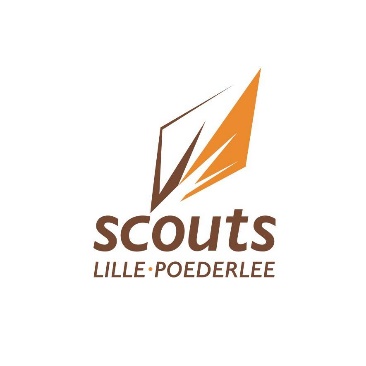 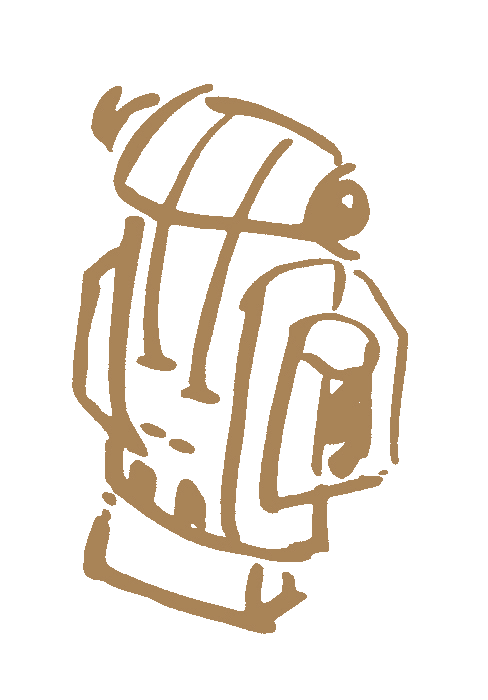 Zijn jullie klaar voor een jaar vol spanning, sensatie en super leuke avontuurlijke 
vergaderingen? Kom dan zeker zondag af!Wie zich nog moet inschrijven kan dit online op de site https://scoutslille.be/ doen. 
Kentekens voor op het hemd kan je krijgen op de scouts, deze zitten in het lidgeld inbegrepen. Lidgeld is dit jaar weer 40 euro, meer info over het lidgeld betalen vind je terug op de site.Zondag 22 september De leukste tijd van het jaar is weer aangebroken! Om jullie ervan te verzekeren dat het een onvergetelijk jaar wordt gaan we een goede band opbouwen aan de hand kennismakingsspelen en een zoektocht naar de rest van de vermiste leiding. 
We verwachten jullie om 13u30 aan de scoutslokalen, de vergadering is gedaan om 16u30. Wij brengen voor jullie het zonnetje mee !Zondag 29 september Deze vergadering testen we wie de beste schutter is, een grote longinhoud kan van pas komen. Doe kleren aan die vuil mogen worden, jullie worden verwacht om 13u30 aan de scouts en de vergadering is gedaan om 16u30!Zondag 6 oktoberDit weekend is het jammer genoeg geen scouts. De leiding gaat op planningsweekend, we gaan het komende scoutsjaar inplannen.Als er vragen of opmerkingen zijn kan je steeds terecht bij de leiding, ook voor en na de vergaderingen.Hopelijk tot op de volgende vergadering! Een stevige linker, 
de leiding JV Leiding 2019 – 2020:
Ben Janssen (takleider) 049255903 		benjanssenbe@yahoo.com Brit van GlabbeekHendrik CuylaertsBjorn EmbrechtsFlor Peeters